JUNTA DE ANDALUCIA	IES “CÁSTULO” 	LINARES 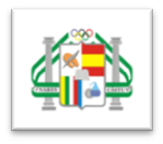 INSTRUCCIONES SOLICITUD TÍTULOS El alumnado que haya aprobado todas las asignaturas de Bachillerato, Ciclo Formativo de Grado Medio y Ciclo Formativo de Grado Superior, deben solicitar el correspondiente título.Para ello deben seguir las instrucciones que se detallan a continuación:Imprimir y rellenar el impreso de solicitud del títuloPago de tasas: Rellenar el impreso Modelo 046 desde la página WEB:https://www.juntadeandalucia.es/economiayhacienda/apl/surweb/modelos/modelo046/046.jspEn Google, si tecleamos “modelo 046” aparece esta página directamenteInstrucciones Pago de Tasas Modelo 046Rellenar los datos personales (NIF, apellidos y nombre, domicilio, etc.)En el apartado de datos generales marcar la casilla de autoliquidación y escribir en el recuadro grande (según corresponda) uno de los tres textos, más el nombre del alumno/a: Título de Bachiller de CienciasTítulo de Bachiller de Humanidades y Ciencias SocialesCiclo Formativo de Grado Medio Actividades ComercialesCiclo Formativo de Grado Superior Gestión de Ventas y Espacios Comerciales o Comercio Internacional.Fecha de devengo: La fecha en la que se realiza el pago de la tasaEl pago ha de efectuarse al finalizar el curso en que se obtuvo la condición de titulado y a la mayor brevedad posibleTotal, a ingresar: El importe que corresponde debe ser uno de los siguientes Señalar la casilla Bonificación por pago telemático Código Territorial: ED2301 (Delegación Provincial de Educación, Cultura y Deporte)Concepto de Pago: 0049 (tasa por expedición de títulos académicos y profesionales)Validar y realizar una de las dos opciones: El pago telemático e imprimir despuésImprimir y abonarlo en cualquier entidad bancaria (Tres copias: Banco, Administración e Interesado)Presentar en la oficina: de modo presencial o por correo electrónicoImpreso de solicitud de título (debidamente cumplimentado en todos sus apartados) enlace Dos copias del 046 (administración e interesado)Fotocopia del DNI o del pasaporte del alumno/aEn caso de Familia Numerosa, deberá presentar fotocopia del título o carné que acredite tal circunstancia actualizado a la fecha de la solicitud del título.DIRECCIÓN DE  CORREO ELECTRÓNICO.: 23005141.oficina@g.educaand.esMientras se realiza la expedición del Título por la Consejería (unos dos años aproximadamente) se puede acreditar la obtención del mismo con el impreso 046 del interesado. Es imprescindible que el alumno /a lo conserve hasta la retirada del título oficial.Familia No NumerosaFamilia NumerosaFª Numerosa EspecialBachillerato y Ciclos F. Grado Superior56.07 €28,04 €GratuitoCiclo Formativo Grado Medio           22,83 €11,42 €Gratuito